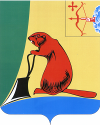 АДМИНИСТРАЦИЯ ТУЖИНСКОГО МУНИЦИПАЛЬНОГО РАЙОНАКИРОВСКОЙ ОБЛАСТИПОСТАНОВЛЕНИЕ11.05.2017								                   №_151пгт ТужаО внесении изменения в постановление администрации Тужинского муниципального района от 06.05.2014 №181В соответствии с Федеральным законом от 03.07.2016 № 361-ФЗ «О внесении изменений в отдельные законодательные акты Российской Федерации и признании утратившими силу отдельных законодательных актов (положений законодательных актов) Российской Федерации» администрация Тужинского муниципального района ПОСТАНОВЛЯЕТ:1. Внести в постановление администрации Тужинского муниципального района от 06.05.2014 года № 181, пунктом 1 которым утвержден административный регламент предоставления муниципальной услуги «Выдача градостроительного плана на территории муниципального образования Тужинский  муниципальный  район» (далее — административный регламент) следующие изменения:Наименование регламента читать в  новой редакции : «Предоставление градостроительного  плана земельного участка на территории муниципального образования Тужинский муниципальный район»Пункт 2.6 .2 дополнить абзацем:«-Документы кадастрового учета земельного участка, содержащие сведения о координатах поворотных точек границ земельного участка.»Пункт 5.2.6  административного регламента дополнить  абзацем : «Жалоба на решения и (или) действия (бездействие) органов, предоставляющих муниципальные услуги, должностных лиц органов, предоставляющих муниципальные услуги, либо муниципальных служащих при осуществлении в отношении юридических лиц и индивидуальных предпринимателей, являющихся субъектами градостроительных отношений, процедур, включенных в исчерпывающие перечни процедур в сферах строительства, утвержденные Правительством Российской Федерации в соответствии с частью 2 статьи 6 Градостроительного кодекса Российской Федерации, может быть подана такими лицами в порядке, установленном настоящей статьей, либо в порядке, установленном антимонопольным законодательством Российской Федерации, в антимонопольный орган.2. Опубликовать постановление в Бюллетене муниципальных нормативных правовых актов органов местного самоуправления Тужинского муниципального района Кировской области.Глава Тужинского муниципального района    Е.В. Видякина.